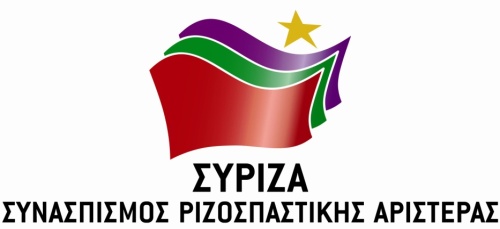 Προς το Προεδρείο της Βουλής των ΕλλήνωνΑΝΑΦΟΡΑΓια τo Υπουργείo Ναυτιλίας και Νησιωτικής ΠολιτικήςΘέμα: «Προβλήματα των εργαζομένων και μονίμων κατοίκων Κιμώλου της Εταιρείας Imerys Βιομηχανικά Ορυκτά Μήλου ΑΕ»Ο βουλευτής Νίκος Συρμαλένιος καταθέτει αναφορά την επιστολή των εργαζομένων και μονίμων κατοίκων Κιμώλου, της Εταιρείας Imerys Βιομηχανικά Ορυκτά Μήλου ΑΕ, σχετικά με τα προβλήματα που αντιμετωπίζουν, όσον αφορά την καθημερινή τους μετακίνηση από τον τόπο κατοικίας τους προς τον τόπο εργασίας τους.Τα προβλήματα αυτά ανακύπτουν από το μέτρο του εν μέρει προσωρινού περιορισμού κυκλοφορίας κάθε τύπου πλοίων και σκαφών, σύμφωνα με την Υ.Α. Δ1α/ΓΠ.οικ.20009 (ΦΕΚ Β 944/20-3-2020.Επισυνάπτεται το σχετικό έγγραφο.Παρακαλούμε για την απάντηση και τις ενέργειές σας και να μας ενημερώσετε σχετικά.Αθήνα, 30/03/2020Ο καταθέτων ΒουλευτήςΝίκος Συρμαλένιος